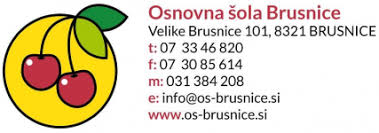 IZBOR UČBENIKOV ZA ŠOLSKO LETO 2021/2022 1. RAZRED3. RAZRED4. RAZRED5. RAZRED6. RAZRED7. RAZRED8. RAZRED9. RAZREDnazivpredmetB. Hanuš, J. Sitar: BERILO 1, MOJE PRVO BERILO, berilo, založba DZS, količina: 1, EAN: 9788634140118SlovenščinanazivpredmetM. Antić et al.: OKOLJE IN JAZ 3, učbenik, prenovljen, založba MODRIJAN, količina: 1, EAN: 9789612417215Spoznavanje okoljanazivpredmetM. Blažič, G. Kos et al.: RADOVEDNIH PET 4, berilo, založba ROKUS-KLETT, količina: 1, EAN: 9789612713270SlovenščinaH. Puchta; G. Gerngross; P. Lewis-Jones: SUPER MINDS 1, učbenik za angleščino, založba ROKUS-KLETT, količina: 1, EAN: 9780521148559AngleščinaO. Janša Zorn, M. Umek: DRUŽBA IN JAZ 1, učbenik za 4. razred, prenovljen, založba MODRIJAN, količina: 1, EAN: 9789612416294DružbanazivpredmetM. Blažič et al.: RADOVEDNIH PET 5, berilo, založba ROKUS-KLETT, količina: 1, EAN: 9789612716875SlovenščinaH. Puchta; G. Gerngross; P. Lewis-Jones: SUPER MINDS 2, učbenik za angleščino, založba ROKUS-KLETT, količina: 1, EAN: 9780521148597AngleščinaM. Umek, O. Janša Zorn: DRUŽBA IN JAZ 2, učbenik za 5. razred, prenovljen, založba MODRIJAN, količina: 1, EAN: 9789617070316DružbanazivpredmetM. Robič, J. Berk, J. Draksler: SKRIVNOSTI ŠTEVIL IN OBLIK 6, učbenik za matematiko, prenova 2013, založba ROKUS-KLETT, količina: 1, EAN: 9789612712938MatematikaD. Goodey, N. Goodey: MESSAGES 1, NEW EDITION, učbenik za angleščino, slovenska izdaja, založba ROKUS-KLETT, količina: 1, EAN: 3831075927261AngleščinaJ. Senegačnik: MOJA PRVA GEOGRAFIJA, učbenik za 6. razred, prenovljen, založba MODRIJAN, količina: 1, EAN: 9789617070323GeografijaH. Verdev: RAZISKUJEM PRETEKLOST 6, učbenik za zgodovino, posodobljen, založba ROKUS-KLETT, količina: 1, EAN: 9789612717162ZgodovinaA. Šorgo, S.A. Glažar, M. Slavinec: AKTIVNO V NARAVOSLOVJE 1, učbenik za naravoslovje v 6. razredu, založba DZS, količina: 1, EAN: 9789610201151NaravoslovjenazivpredmetJ. Berk, J. Draksler, M. Robič: SKRIVNOSTI ŠTEVIL IN OBLIK 7, učbenik za matematiko, prenova 2012, založba ROKUS-KLETT, količina: 1, EAN: 9789612712228MatematikaD. Goodey, N. Goodey: MESSAGES 2, NEW EDITION, učbenik za angleščino, slovenska izdaja, založba ROKUS-KLETT, količina: 1, EAN: 3831075927278AngleščinaJ. Senegačnik: GEOGRAFIJA EVROPE IN AZIJE, učbenik za geografijo v 7. razredu, založba MODRIJAN, količina: 1, EAN: 9789617053142GeografijaJ. Razpotnik, D. Snoj: RAZISKUJEM PRETEKLOST 7, učbenik za zgodovino + dodatek, posodobljen, založba ROKUS-KLETT, količina: 1, EAN: 9789612712297ZgodovinaM. Čepič, J. Justin,  V. Potočnik, M. Zupančič: DRŽAVLJANSKA IN DOMOVINSKA KULTURA TER ETIKA 7, učbenik, založba I2, količina: 1, EAN: 9789616348836Domovinska in državljanska kultura in etikanazivpredmetM. Robič, J. Berk, J. Draksler: SKRIVNOSTI ŠTEVIL IN OBLIK 8, učbenik za matematiko, prenova 2012, založba ROKUS-KLETT, količina: 1, EAN: 9789612712242MatematikaD. Goodey, N. Goodey: MESSAGES 3, NEW EDITION, učbenik za angleščino, slovenska izdaja, založba ROKUS-KLETT, količina: 1, EAN: 3831075927285, 9789612716745AngleščinaK. Kolenc Kolnik, M. Otič, A. Vovk, J. Senegačnik: GEOGRAFIJA AFRIKE IN NOVEGA SVETA, učbenik za geografijo v 8. razredu, založba MODRIJAN, količina: 1, EAN: 9789617053180GeografijaJ. Razpotnik, D. Snoj: RAZISKUJEM PRETEKLOST 8, učbenik za zgodovino, založba ROKUS-KLETT, količina: 1, EAN: 9789612710095ZgodovinaM. Čepič Vogrinčič et al.: DRŽAVLJANSKA IN DOMOVINSKA KULTURA TER ETIKA 8, učbenik, založba I2, količina: 1, EAN: 9789616348775Domovinska in državljanska kultura in etikaU. Lunder: DOTIK ŽIVLJENJA 8, učbenik za biologijo, založba ROKUS-KLETT, količina: 1, EAN: 9789612712204BiologijaA. Smrdu: SVET KEMIJE 8  OD ATOMA DO MOLEKULE, učbenik, založba JUTRO, količina: 1, EAN: 9789616746564KemijanazivpredmetM. Robič, J. Berk, J. Draksler: SKRIVNOSTI ŠTEVIL IN OBLIK 9, učbenik za matematiko, prenova 2013, založba ROKUS-KLETT, količina: 1, EAN: 9789612712952MatematikaD. Goodey, N. Goodey, M. Levy: MESSAGES 4, NEW EDITION, učbenik za angleščino, založba ROKUS-KLETT, količina: 1, EAN: 9789612717001AngleščinaJ. Senegačnik: GEOGRAFIJA SLOVENIJE, učbenik za geografijo v 9. razredu, založba MODRIJAN, količina: 1, EAN: 9789617070330GeografijaJ. Razpotnik, D. Snoj: RAZISKUJEM PRETEKLOST 9, učbenik za zgodovino, založba ROKUS-KLETT, količina: 1, EAN: 9789612712990ZgodovinaM. Svečko, A. Gorjan: SPOZNAVAM ŽIVI SVET, učbenik za biologijo v 9. razredu, založba DZS, količina: 1, EAN: 9789610200796BiologijaA. Smrdu: SVET KEMIJE 9  OD MOLEKULE DO MAKROMOLEKULE, učbenik, založba JUTRO, količina: 1, EAN: 9789616746687Kemija